附 件 1中国青年科技奖河南候选人推 荐 表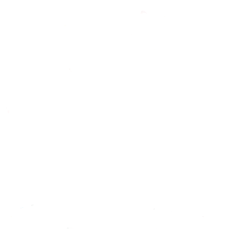 人选姓名推荐渠道中共河南省委组织部省人力资源社会保障厅省     科      协团       省       委一、个人信息二、 主要学习经历(从大学填起，6项以内)三、主要工作经历(6项以内)四、创新价值、能力、贡献情况五 、代表性成果 (对应创新价值、能力、贡献有关内容，填 写代表性成果，不得简单罗列。主要代表性成果、代表性案例合计不得超过5项，以下表格仅供参考，具体以实际填报为准。)(一)主要代表性成果(二)代表性案例(三)科技成果应用情况或技术推广情况(四)其他代表性成果(限1项)六、重大项目情况(5项以内七、重要组织任职情况(5项以内)八、重要奖项情况(5项以内)九、被推荐人声明十、工作单位意见— 15  —十一、推荐意见姓    名性    别性    别照  片出生日期民    族民    族照  片学    历学    位学    位照  片籍    贯政治面貌政治面貌照  片证件类型证件号码证件号码专业技术 职    务专业专长专业专长所属一级 学    科所属二级 学    科所属二级 学    科学科领域□数理科学  □化学与化工□材料科学  □环境与轻纺工程 □生命科学□基础医学和中医药科学  □临床医学  □地球 科学  □能源与矿业工程□机械与运载工程□土木、水利与建筑工程  □通信工程  □信息技术  □农林科技  □畜牧兽医和水产科学  □其他           注：学科领域是评审分组的重要依据之一，请按照主要研究□数理科学  □化学与化工□材料科学  □环境与轻纺工程 □生命科学□基础医学和中医药科学  □临床医学  □地球 科学  □能源与矿业工程□机械与运载工程□土木、水利与建筑工程  □通信工程  □信息技术  □农林科技  □畜牧兽医和水产科学  □其他           注：学科领域是评审分组的重要依据之一，请按照主要研究□数理科学  □化学与化工□材料科学  □环境与轻纺工程 □生命科学□基础医学和中医药科学  □临床医学  □地球 科学  □能源与矿业工程□机械与运载工程□土木、水利与建筑工程  □通信工程  □信息技术  □农林科技  □畜牧兽医和水产科学  □其他           注：学科领域是评审分组的重要依据之一，请按照主要研究□数理科学  □化学与化工□材料科学  □环境与轻纺工程 □生命科学□基础医学和中医药科学  □临床医学  □地球 科学  □能源与矿业工程□机械与运载工程□土木、水利与建筑工程  □通信工程  □信息技术  □农林科技  □畜牧兽医和水产科学  □其他           注：学科领域是评审分组的重要依据之一，请按照主要研究□数理科学  □化学与化工□材料科学  □环境与轻纺工程 □生命科学□基础医学和中医药科学  □临床医学  □地球 科学  □能源与矿业工程□机械与运载工程□土木、水利与建筑工程  □通信工程  □信息技术  □农林科技  □畜牧兽医和水产科学  □其他           注：学科领域是评审分组的重要依据之一，请按照主要研究□数理科学  □化学与化工□材料科学  □环境与轻纺工程 □生命科学□基础医学和中医药科学  □临床医学  □地球 科学  □能源与矿业工程□机械与运载工程□土木、水利与建筑工程  □通信工程  □信息技术  □农林科技  □畜牧兽医和水产科学  □其他           注：学科领域是评审分组的重要依据之一，请按照主要研究学科领域方向选择一个学科领域。新兴和交叉学科、工程管理专业请方向选择一个学科领域。新兴和交叉学科、工程管理专业请方向选择一个学科领域。新兴和交叉学科、工程管理专业请方向选择一个学科领域。新兴和交叉学科、工程管理专业请方向选择一个学科领域。新兴和交叉学科、工程管理专业请方向选择一个学科领域。新兴和交叉学科、工程管理专业请学科领域选择相应的学科领域，不选择“其他”领域。选择相应的学科领域，不选择“其他”领域。选择相应的学科领域，不选择“其他”领域。选择相应的学科领域，不选择“其他”领域。选择相应的学科领域，不选择“其他”领域。选择相应的学科领域，不选择“其他”领域。科研属性□基础研究和原始创新  □战略高技术领域  □高端产业□维护人民生命健康  □民生科技领域  □国防科技创新 □其他□基础研究和原始创新  □战略高技术领域  □高端产业□维护人民生命健康  □民生科技领域  □国防科技创新 □其他□基础研究和原始创新  □战略高技术领域  □高端产业□维护人民生命健康  □民生科技领域  □国防科技创新 □其他□基础研究和原始创新  □战略高技术领域  □高端产业□维护人民生命健康  □民生科技领域  □国防科技创新 □其他□基础研究和原始创新  □战略高技术领域  □高端产业□维护人民生命健康  □民生科技领域  □国防科技创新 □其他□基础研究和原始创新  □战略高技术领域  □高端产业□维护人民生命健康  □民生科技领域  □国防科技创新 □其他工作单位及行政职务填写人事关系所在单位规范全称，应为法人单位。属于内设填写人事关系所在单位规范全称，应为法人单位。属于内设填写人事关系所在单位规范全称，应为法人单位。属于内设填写人事关系所在单位规范全称，应为法人单位。属于内设填写人事关系所在单位规范全称，应为法人单位。属于内设填写人事关系所在单位规范全称，应为法人单位。属于内设工作单位及行政职务机构的应填写具体部门。机构的应填写具体部门。机构的应填写具体部门。机构的应填写具体部门。机构的应填写具体部门。机构的应填写具体部门。单位性质□高等院校□外资企业□科研院所□政府机关□科研院所□政府机关□国有企业  □民营企业□其他        □国有企业  □民营企业□其他        □国有企业  □民营企业□其他        通信地址单位所在地邮政编码邮政编码单位电话本人手机本人手机传真号码电子邮箱电子邮箱起止年月校(院)及系名称专业学位起止年月工作单位职务/职称1.本栏目是评价候选人的重要依据。请准确、客观填写候选人创新能  力情况，从研发成果原创性、成果转化效益和科技服务满意度等方面， 阐述其在面向世界科技前沿、面向经济主战场、面向国家重大需求，面向人民生命健康方面的创新价值和主要贡献，限2000字以内。2.为破除“四唯”倾向，本栏目中不得填写论文、奖项、人才计划等  内容，相关内容可在“代表性成果”、“重大项目情况”、“重要奖项情 况”中填写。序号类别名称时间排名本人主要贡献 (限100字)备注1论文至少1篇国内 科技期刊论文2著作3咨询报告4发明专利5标准6软件著作权7科技成果 转化情况8工程技术 成果1.鼓励提供优秀临床、中医药、科研仪器设备研发等相关领域的1项 代表性案例，限2000字以内。其他领域可根据实际提供。2.鼓励提供入选中国临床案例成果数据库、中医药案例成果数据库、 科研仪器案例成果数据库的优秀案例。请填写技术实践、普及推广、科技志愿服务等内容，附有关证明材料， 限500字以内。可提供除上述类别之外，您认为能代表在相关领域内取得成果的有关 材料，附有关证明材料，限500字以内。序号承担时问项目名称(排名)本人主要贡献 (限100字)12345起止年月组织名称所担任职务序号获奖时间奖项名称奖励等级(排名)本人主要贡献 (限100字)12345本人接受推荐，并对以上内容及全部附件材料进行了审核，对其 客观性和真实性负责，所提供的材料不涉及国家秘密。被推荐人签名：年    月    日1.由人事关系所在单位对候选人政治表现、廉洁自律、道德品行等方   面出具意见，意见中应明确写出是否同意推荐，并对候选人《推荐书》 及附件材料的真实性、准确性及涉密情况进行审核，限300字以内。2.由单位负责人签字并加盖单位公章。候选人人事关系所在单位与实 际就职单位不一致的，实际就职单位应同时签署意见并签字、盖章。负责人签字：              单位盖章：年    月     日推 荐 单 位 意 见请对候选人成就、贡献和学风道德进行评价，限300字以内由推荐渠道负责人签字并加盖公章，意见中应明确写出是否同 意推荐。请对候选人成就、贡献和学风道德进行评价，限300字以内由推荐渠道负责人签字并加盖公章，意见中应明确写出是否同 意推荐。推 荐 单 位 意 见负责人签字：单位盖章：年    月   日